РЕШЕНИЕ№ 162                                                                          от 25 августа 2022 годатретьего созываО внесении  изменений и дополнений в  решение Собрания депутатов Шалинского сельского поселения № 116  от 12.02.2013 года «Об утверждении Правил землепользования и застройки Шалинского сельского поселения»В  соответствии с Федеральным законом от 14 июля 2022 года № 350-ФЗ «О внесении изменений в Градостроительный кодекс Российской Федерации и отдельные законодательные акты Российской Федерации», руководствуясь Федеральным законом от 6 октября 2003 года № 131-ФЗ «Об общих принципах организации местного самоуправления в Российской Федерации», Уставом Шалинского сельского поселения Собрания депутатов Шалинского сельского поселения  решило:           1.Внести  в решение Собрания депутатов Шалинского сельского поселения № 116  от 12.02.2013 года «Об утверждении Правил землепользования и застройки Шалинского сельского поселения (далее –  Правила) следующие изменения:          1.1.Пункты 7 и 8 части 2 статьи 16 Правил изложить в следующей редакции:	«7)  уполномоченным федеральным органом исполнительной власти или юридическим лицом, обеспечивающим реализацию принятого Правительством Российской Федерации решения о комплексном развитии территории, которое создано Российской Федерацией или в уставном (складочном) капитале которого доля Российской Федерации составляет более 50 процентов, или дочерним обществом, в уставном (складочном) капитале которого более 50 процентов долей принадлежит такому юридическому лицу (далее - юридическое лицо, определенное Российской Федерацией); 	8) высшим исполнительным органом государственной власти субъекта Российской Федерации, органом местного самоуправления, принявшими решение о комплексном развитии территории, юридическим лицом, определенным субъектом Российской Федерации и обеспечивающим реализацию принятого субъектом Российской Федерации, главой местной администрации решения о комплексном развитии территории, которое создано субъектом Российской Федерации, муниципальным образованием или в уставном (складочном) капитале которого доля субъекта Российской Федерации, муниципального образования составляет более 50 процентов, или дочерним обществом, в уставном (складочном) капитале которого более 50 процентов долей принадлежит такому юридическому лицу (далее - юридическое лицо, определенное субъектом Российской Федерации), либо лицом, с которым заключен договор о комплексном развитии территории в целях реализации решения о комплексном развитии территории. ».         2.Разместить Правила землепользования и застройки Шалинского сельского поселения на официальном  сайте Шалинской сельской администрации  и  опубликовать (обнародовать)  в установленном законом порядке.          3. Настоящее решение  вступает в силу со дня его   опубликования (обнародования).         Глава Шалинского сельского поселения,Председатель Собрания депутатов                                                     Т.БушковаШале ял шотан илемындепутатше погынжо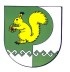 Собрание депутатов Шалинского сельского поселения425 151 Морко район, Кугу Шале ял, Молодежный  урем, 3Телефон-влак: 9-32-65425 151, Моркинский район, дер.Большие Шали ул. Молодежная, 3Телефоны: 9-32-65